__________________________________________________________________________РЕШЕНИЕ  Тридцатой шестой  сессии Совета депутатов Черноануйского сельского поселения четвертого созыва29 декабря 2022 г.                         с. Черный Ануй                             № 36-101 « Об оплате труда лиц, замещающих муниципальные должности и должности муниципальной службы муниципального образования Черноануйское сельское поселение»          В соответствии с частью 4  статьи 15 Федерального закона от 6 октября    2003 г. №131-ФЗ «Об общих принципах организации местного самоуправления в Российской Федерации», Уставом МО Черноануйское сельское поселение, Совет депутатов Черноануйского сельского поселения РЕШИЛ: Утвердить положение « Об оплате труда лиц, замещающих муниципальные должности и должности муниципальной службы муниципального образования Черноануйское сельское поселение»  (Положение прилагается). 2. Разместить настоящее Решение сессии на официальном сайте   Черноануйского сельского поселения.3.     Данное Решение  вступает в силу с 1 января 2023г. Глава Черноануйского сельского поселения                   Т.А.Акатьева                                                                       ПОЛОЖЕНИЕоб оплате труда лиц, замещающих муниципальные должности и должности муниципальной службы муниципального образования Черноануйское сельское поселение1. Общие положения1.1. Настоящее Положение разработано в соответствии с Федеральным законом от 06.10.2003 г. № 131- ФЗ  «Об общих принципах организации местного самоуправления в Российской Федерации», статьей 22 Федерального закона от 02.03.2007 г. № 25-ФЗ «О муниципальной службе в Российской Федерации», статьей 7 Закона Республики Алтай от 18.04.2008 г. № 26-РЗ «О муниципальной службе в Республике Алтай», в соответствии с  Уставом муниципального образования Черноануйское сельское поселение и в целях обеспечения социальной защищенности муниципальных служащих устанавливает размеры и условия оплаты труда лиц, замещающих муниципальные должности и должности муниципальной службы МО Черноануйское сельское поселение.1.2. Действие настоящего Положения распространяется на лиц замещающих муниципальные должности и должности муниципальной службы в МО Черноануйское сельское поселение.1.3. Оплата труда муниципальных служащих, исполняющих обязанности по реализации отдельных государственных полномочий, переданных органам местного самоуправления, осуществляется в пределах субвенций республиканского бюджета, передаваемых местному бюджету на эти цели. В случае если Законом Республики Алтай о наделении органов местного самоуправления отдельными государственными полномочиями установлены конкретные размеры оплаты труда лиц, исполняющих отдельные государственные полномочия, то применяются положения данного закона.2. Оплата труда лиц, замещающих муниципальные должностиОплата труда лиц, замещающих муниципальные должности, производится в виде ежемесячного денежного вознаграждения, определенного с учетом должностных окладов, надбавок, доплат, премий за своевременное и качественное исполнение обязанностей, ежемесячного денежного поощрения и иных выплат в соответствии с нормативными правовыми актами Российской Федерации, Республики Алтай и настоящим Положением. . Размер ежемесячного денежного вознаграждения и ежемесячного денежного поощрения лиц, замещающих муниципальные должности, устанавливаются согласно Приложению № 1 настоящего Положения. При предоставлении лицам, замещающим муниципальные должности, ежегодного оплачиваемого отпуска один раз в год производится единовременная выплата в размере 0,6 денежного вознаграждения в год.  Лицам, замещающим муниципальные должности, может быть выплачено единовременное денежное поощрение в связи с юбилейными и праздничными датами за счет экономии средств фонда оплаты труда. На денежное вознаграждение и денежное поощрение начисляется районный коэффициент. Финансирование расходов на оплату труда лиц, замещающих муниципальные должности, осуществляется за счет средств районного бюджета. Привлечение на указанные цели внебюджетных источников не допускается. При формировании фонда оплаты труда лиц, замещающих муниципальные должности, сверх суммы средств, направляемых для выплаты денежного вознаграждения, предусматриваются следующие средства для выплаты :- ежемесячного денежного поощрения – в размере 1,45 денежного вознаграждения;- единовременная выплата в виде материальной помощи  к отпуску – в размере 0,6 месячного денежного вознаграждения;- районного коэффициента, в размерах и порядке, определяемых законодательством Российской Федерации;- иных выплат, предусмотренных Федеральными законами и иными нормативными правовыми актами Российской Федерации, законами и иными нормативными правовыми актами Республики Алтай и иными нормативными правовыми актами органа местного самоуправления. 2.8.Размеры денежного вознаграждения и иных выплат лицам, замещающим муниципальные должности, индексируются (повышаются) в размерах и сроки, предусмотренные для государственных служащих Республики Алтай.Оплата труда муниципальных служащих.Оплата труда муниципального служащего производится в виде денежного содержания, которое состоит из должностного оклада муниципального служащего в соответствии с замещаемой им должностью муниципальной службы (далее – должностной оклад) и месячного оклада муниципального служащего в соответствии с присвоенным ему классным чином (далее - оклад за классный чин), а также из ежемесячных и иных дополнительных выплат (далее - дополнительные выплаты). Размеры должностных окладов по муниципальным должностям муниципальной службы устанавливаются согласно Приложению №2 к  настоящему Положению. Дополнительные выплаты устанавливаются в следующих размерах:ежемесячная надбавка к должностному окладу за выслугу лет на муниципальной службе устанавливается в процентах к должностному окладу муниципального служащего в следующих размерах:- муниципальным служащим, имеющим стаж муниципальной службы от 1 до 5 лет – 10 процентов от установленного должностного оклада;- муниципальным служащим, имеющим стаж муниципальной службы от 5 до 10 лет – 15 процентов от установленного должностного оклада;- муниципальным служащим, имеющим стаж муниципальной службы от 10 до 15 лет – 20 процентов от установленного должностного оклада;- муниципальным служащим, имеющим стаж муниципальной службы свыше 15 лет  – 30 процентов от установленного должностного оклада.Исчисление стажа муниципальной службы осуществляется в соответствии с Федеральным законом от 2 марта 2007 года № 25-ФЗ «О муниципальной службе в Российской Федерации», Законом Республики Алтай от 18.04.2008г № 26-РЗ «О муниципальной службе в Республике Алтай».Установление ежемесячной надбавки к должностному окладу за выслугу лет производится на основании распоряжения  (приказа) руководителя соответствующего органа местного самоуправления.Начисление ежемесячной надбавки к должностному окладу за выслугу лет производится ежемесячно, в процентном отношении к должностному окладу муниципального служащего, без учета других доплат и надбавок и выплачивается одновременно с заработной платой.При временном заместительстве ежемесячная надбавка к должностному окладу за выслугу лет муниципальному служащему начисляется на должностной оклад по основной замещаемой должности.ежемесячная надбавка к должностному окладу за особые условия муниципальной службы является составляющей денежного содержания муниципального служащего и подлежит обязательной выплате в целях повышения заинтересованности муниципальных служащих в результатах своей деятельности и качестве выполнения основных обязанностей муниципального служащего, установленных статьей 12 закона от 02.03.2007г № 25-ФЗ, и должностных обязанностей.	Ежемесячная надбавка устанавливается при назначении на должность муниципальной службы, при перемещении на другую должность муниципальной службы и в других случаях, в том числе при изменении характера работы муниципального служащего, с обязательным учетом профессионального уровня исполнения должностных обязанностей в соответствии с должностной инструкцией, опыта работы, по специальности и занимаемой должности муниципальной службы, сложности, срочности и объема выполняемой работы, необходимости применения муниципальным служащим технических средств, соблюдения ограничений и запретов, связанных с муниципальной службой, и в пределах выделенного на эти цели фонда оплаты труда в следующих размерах:- по высшей группе должностей муниципальной службы - в размере от 150 до 200 процентов должностного оклада;- по главной группе должностей муниципальной службы - в размере от 120 до 150 процентов должностного оклада;- по ведущей группе должностей муниципальной службы - в размере от 90 до 120 процентов должностного оклада;- по старшей группе должностей муниципальной службы - в размере от 60 до 90 процентов должностного оклада;- по младшей группе должностей муниципальной службы - в размере до 60 процентов должностного оклада.При поступлении на муниципальную службу работникам, не имеющим стажа муниципальной службы, при назначении муниципального служащего на должность муниципальной службы, которая относится к более высокой группе должностей муниципальной службы, чем замещаемая им ранее, ежемесячная надбавка за  особые условия муниципальной службы по соответствующей группе должностей муниципальной службы устанавливается на основании распоряжения (приказа) руководителя органа местного самоуправления. ежемесячная процентная надбавка к должностному окладу за работу со сведениями, составляющими государственную тайну, муниципальным служащим выплачивается в размерах и порядке, определяемых законодательством Российской Федерации.ежемесячное денежное поощрение муниципального служащего установлено в размере –1,50 - должностного оклада.условия выплаты премии за выполнение особо важных и сложных заданий и ее размер устанавливаются в соответствии с Порядком выплаты премии за выполнение особо важных и сложных заданий муниципальным служащим муниципального образования «Усть-Канский район» согласно Приложению № 3 к настоящему Положению.единовременная выплата в виде материальной помощи при предоставлении ежегодного оплачиваемого отпуска в размере – 3 должностного оклада;На денежное содержание муниципального служащего начисляется районный коэффициент в размерах и порядке, определяемых законодательством Российской Федерации. Муниципальным служащим производятся другие выплаты, предусмотренные соответствующими федеральными законами и иными нормативно правовыми актами Российской Федерации, законами и иными нормативными актами Республики Алтай. Размеры денежного содержания муниципального служащего индексируются или повышаются в размерах и сроки, предусмотренные для государственных служащих Республики Алтай.Фонд оплаты труда и иные выплаты муниципальным служащим4.1. Финансирование расходов на денежное содержание и иные выплаты муниципальному служащему осуществляется за счет средств районного бюджета либо за счет субвенций республиканского бюджета, передаваемых местному бюджету на эти цели в рамках реализации отдельных государственных полномочий, переданных органам местного самоуправления, привлечение других источников для финансирования этих расходов не допускается. Размеры фонда оплаты труда, порядок и основные положения его формирования определяются настоящим Положением. 4.2. При формировании фонда оплаты труда сверх суммы средств, направляемых для выплаты должностных окладов и иных выплат муниципальным служащим, предусматриваются средства на выплату (в расчете на год):- ежемесячной надбавки к должностному окладу за выслугу лет на муниципальных служащих – в размере двух должностных окладов;- ежемесячной надбавки к должностному окладу за особые условия муниципальной службы – в размере четырнадцати должностных окладов;- премий за выполнение особо важных и сложных заданий – в размере двух должностных окладов;при предоставлении ежегодного оплачиваемого отпуска – одного должностного оклада;- материальной помощи – в размере двух  должностных окладов при предоставлении ежегодного оплачиваемого отпуска;- районного коэффициента к вышеперечисленным выплатам, а в случаях предусмотренных федеральным законодательством, коэффициента за работу в высокогорных районах, в порядке и размерах определяемых законодательством Российской Федерации;- иных выплат, предусмотренных Федеральными законами и иными нормативными правовыми актами Российской Федерации, законами и иными нормативными правовыми актами Республики Алтай и иными нормативными правовыми актами органа местного самоуправления.4.3. Руководитель соответствующего органа местного самоуправления вправе перераспределять средства фонда оплаты труда муниципальных служащих между выплатами, предусмотренными настоящим разделом. РАЗМЕРежемесячного денежного вознаграждения и ежемесячного денежного поощрения лиц, замещающих муниципальные должности в муниципального образования Черноануйское сельское поселениеРАЗМЕРЫдолжностных окладов по муниципальным должностям муниципальной службы  муниципального образования Черноануйское сельское поселениеРоссийская ФедерацияРеспублика АлтайСовет депутатовмуниципального образованияТалицкое сельское поселение 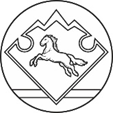 Россия  ФедерациязыАлтай РеспубликаТалицадагы jурт муниципал тозолмониндепутаттар Соведи                                                                            УТВЕРЖДЕНОРешением сессии сельского Совета депутатов МО Черноануйское сельское поселениеот  29 декабря 2022 г.  № 36-101 ПРИЛОЖЕНИЕ № 1к Положению об оплате труда лиц замещающих муниципальные должности и должности муниципальной службы муниципального образования   Черноануйское сельское поселение№ п/пНаименование должностиДолжностной оклад (руб. в месяц)Ежемесячное денежное поощрение1Глава сельского поселения9412,001,452Ведущий специалист 1 категории4610,321,50ПРИЛОЖЕНИЕ № 2к Положению об оплате труда лиц замещающих муниципальные должности и должности муниципальной службы муниципального образования   Черноануйское  сельское поселение№ п/пНаименование должностиДолжностной оклад (руб. в месяц)1Глава сельского поселения9412,002Ведущий специалист4610,20